Actividades de InglésCurso: 3ºB y CProfesora: Somaruga, GioiaEmail para enviar el trabajo: gsomarug@hotmail.com Fecha de Entrega: 10 de agostoChicos/as: Recuerden detallar bien sus datos cuándo me envían el email con el Trabajo. Nombre y Apellido completo, Escuela, Curso y División. Gracias!Chicos/as: Cómo están? Espero que hayan recargado pilas para seguir trabajando!!!  Empezamos esta nueva etapa con algunos juegos online para aprender jugando. Me lo tienen que enviar cómo siempre a mi dirección de mail, a través de una captura de pantalla, foto, imagen. En el caso, de los ejercicios, pueden copiar lo que respondieron abajo. Cómo les señalo en el ejemplo Ej:        you write with a pencil?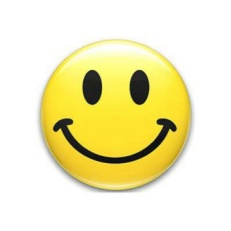 Adverbs of Frequency:https://agendaweb.org/exercises/grammar/adverbs/frequency-2Questions Do/Does:https://www.englisch-hilfen.de/en/exercises/tenses/do_does2.htmhttps://agendaweb.org/exercises/verbs/do-does-exercises/do-does-2.htmPresent Simple and Present Continuous: http://www.eslgamesworld.com/members/games/grammar/present%20tenses/present%20tenses%20snakes%20and%20ladders.html  (Este juego comienza con palabras sueltas, pero luego se complejiza con oraciones, presten atención a cada pregunta). Living Online:  ( este es un cuestionario sobre cómo comportarse cuando estamos conectados, seguramente necesiten traducir con ayuda de diccionario, para esto les recomiendo: wordreference. com, NO el traductor) https://www.safekids.com/quiz/yes5.htm